Plán aktivit rozvoje vzdělávání na období 2017 až 2019Název školy: 	Městské víceleté gymnázium Klobouky u Brna, příspěvková organizaceAdresa školy: 	Vinařská 29/719RED IZO školy: 600014118Ředitel školy: 	RNDr. Přemysl PokornýMěsíc, rok: Prosinec 20171 Charakteristika školyMěstské víceleté gymnázium Klobouky u Brna, příspěvková organizace, je školou zřízenou Městským úřadem Klobouky u Brna k zabezpečení výuky se všeobecným zaměřením pro talentované žáky z klobouckého regionu. Doplňuje síť gymnázií a přispívá k řešení problémů spojených s dojížděním žáků do větších měst.Městské víceleté gymnázium Klobouky u Brna bylo v roce 1993 zřízeno jako gymnázium se sedmiletým studijním cyklem, s nižším tříletým studijním cyklem a vyšším čtyřletým studijním cyklem. Později bylo převedeno na osmileté studium. (kód oboru 79-41-K/81). Forma studia je denní, výuka se řídí školním vzdělávacím programem - Svět poznání.Ke studiu jsou přijímáni žáci s ukončeným 5. ročníkem základní školy. Každý ročník má jednu třídu s plánovaným počtem 30 žáků. Cílová kapacita školy je 240 žáků. V současné době studuje ve škole 208 studentů. Průměrná naplněnost tříd je 26 žáků. Žáci k nám přicházejí z okolních základních škol z okresů Břeclav, Hodonín a Brno- venkov. Dopravní dostupnost je v současné době velmi dobrá, Klobouky u Brna leží na trase Brno - Hodonín.Městské víceleté gymnázium Klobouky u Brna, příspěvková organizace:právní forma: příspěvková organizace, zřizovatel: město Klobouky u BrnaIČO: 48455822, REDIZO: 600014118, IZO školy 108055710Kontakty: telefon: 519 420 066ředitel školy: RNDr. Přemysl Pokorný, zástupce: Mgr. Zdeněk Hájekškolská rada: zřízena 26. 10. 1995Datum posledního zařazení do sítě škol: 31. 8. 2007Pedagogický sbor je stabilizovaný, na škole pracuje 18 učitelů, kteří jsou plně kvalifikovaní. Vzhledem k velikosti školy se dlouhodobě nedaří naplnit aprobovanost výtvarné a hudební výchovy.Škola je poměrně moderně vybavena. V roce 2013 město Klobouky u Brna provedlo celkové zateplení pláště budovy. Průběžně je obměňováno technické vybavení i zařízení školy. Žáci mají možnost účastnit se sportovně turistických kurzů, případně poznávacích výjezdů tuzemských i zahraničních. Tělesná výuka je realizována na školním hřišti, školním tenisovém kurtu, velké tělocvičně, posilovně a spinningu. Výuka plavání probíhá ve školním bazénu.Základním cílem školy je poskytnout žákům středoškolské vzdělání gymnaziálního typu zakončené maturitní zkouškou a v rámci učebního plánu, schváleného Školního vzdělávacího programu: Svět poznání, vytvořit pro žáky takový systém povinných, volitelných a nepovinných předmětů, který by připravil absolventy školy ke studiu na nejrůznějších vysokých školách a vyšších odborných školách technického, přírodovědného a humanitního zaměření, jakož i na potřeby životní praxe, zejména v případě, kdy žák nebude pokračovat v dalším studiu. Absolvent je školou vychováván jako dospívající občan státu. Hlavním cílem je příprava pro další studium na vysokých školách. Důraz je kladen na jeho odpovědnost, čestnost, důslednost, pracovitost, přesnost a soustavnost.Absolvent získá středoškolské vzdělání gymnaziálního typu a vyznačuje se zejména:spolehlivou znalostí českého jazyka a schopností kultivované jazykové komunikacekulturním přehledem vycházejícím z poznání různých oblastí umění /literatura, hudba, výtvarné umění, dramatický projev, vědomé vyhledávání kulturních a estetických zážitků, dovedností uplatňovat kulturně estetická hlediska v rodinném životě a v profesi/znalostí dvou světových jazyků na úrovni běžné hovorové komunikacezákladní znalostí společenských věd a základních filozofických směrů, pochopením principu a fungování demokratické společnosti, občanskou aktivitoupozitivní hodnotovou orientacípoznáním národní a světové historiezákladními středoškolskými matematickými vědomostmi a dovednostmi aplikovat matematiku v praxiznalostí vybraných důležitých jevů, pojmů a zákonitostí fyziky a chemie a jejich praktických aplikací včetně ekologických důsledků s pochopením vnitřních souvislostí učiva fyziky a chemierozvinutými pohybovými schopnostmi, celkovou tělesnou zdatností a vypěstovanou celoživotní potřebou pohybové aktivityabsolvent bude ovládat uživatelské programy při práci s počítačem, zájemci o informatiku a výpočetní techniku zvládnou základní dovednosti v jednoduchém programováníMěstské víceleté gymnázium má jeden studijní obor se všeobecným zaměřením, kód oboru:   79-41-K/81.1. 1 Personální zabezpečeníPedagogický sbor školy je plně kvalifikovaný. S výjimkou předmětů hudební a výtvarná výchova je i aprobovaný. Je tvořen stabilizovaným kádrem učitelů všech věkových skupin. Ve škole působí i několik absolventů, kteří úspěšně ukončili pedagogické fakulty. Škola vzhledem k relativně malému počtu tříd má charakter téměř rodinného prostředí, kde převládá přátelský přístup, tolerance a snaha o komunikaci.1.2 Prostorové a materiálně technické zabezpečení výuky	Budova školy vznikla v roce 1996 jako přístavba dvou pater Základní školy v Kloboukách u Brna. Je tvořena osmi kmenovými třídami, přičemž učebny v posledním patře mohou sloužit i jako odborné pracovny a aula. Škola má vybudovanou počítačovou síť se dvěma učebnami pro výuku informatiky. Internetové připojení je k dispozici žákům po celou dobu vyučování. Všechny třídy mají dataprojektory a jsou celoročně připojeny k internetu, a proto mohou učitelé vyučovat podle nejmodernějších metod. Výpočetní technika je průběžně obnovována a doplňována.V roce 2013 došlo k zateplení pláště budovy, což významně snížilo náklady na energie. Ve škole je zřízen bufet a nápojový automat. Vlastní jídelnu nemáme, žáci i učitelé se stravují v jídelně základní školy, která je ve společném areálu.Významnou součástí školy je areál pro výuku tělesné výchovy. Jeho součástí je školní bazén, tenisový kurt, dvě menší hřiště a velká tělocvična. Je taktéž zřízena místnost pro posilování.K dispozici žákům i pedagogům je i školní knihovna.1.3 Vnější vazby1.3.1	Spolupráce s rodiči a dalšími subjektyPři škole pracuje od roku 1995 Školská rada. Kromě zákonných povinností se její členové aktivně účastní kulturních a společenských akcí. Jde především o pomoc při organizaci školního plesu, projektových dnů nebo kulturních vystoupení. 1.3.2	Poradním orgánem ředitele je i Studentská rada. Vedení školy ve spolupráci s vyučujícími řeší problémy, které z jednání Studentské rady vyplynou. 1.3.3	Škola pořádá pravidelné konzultace s rodiči, kde se zákonní zástupci žáků mohou informovat o prospěchu a chování svých dětí. Průběžně jsou rodiče informováni prostřednictvím elektronické žákovské knížky. Informační systém doplňují studijní průkazy.Škola organizuje pravidelné zájezdy do Městského divadla v Brně, její studenti konferují kulturní akce města, v minulém roce uspořádali tři divadelní představení (Dobytí severního pólu, Tři bratři a Čarovný les) pro veřejnost a žáky základní a mateřské školy.1.4 Úspěchy školyV letošním roce slaví škola 25 let své činnosti. Za tuto dobu mnoho jejích absolventů úspěšně ukončilo studia v lékařských, právnických pedagogických i inženýrských fakultách. Někteří pokračují v doktorandských studiích doma i v zahraničí. Několik našich absolventů, po ukončení vysoké školy, pracuje u nás jako pedagogové. Naše škola je pravidelně pozitivně hodnocena v rámci rozvojového programu Excelence středních škol. V letošním školním roce jsme zaznamenali největší úspěch, kdy naši studenti zvítězili v ústředním kole Dějepisné soutěže gymnázií České a Slovenské republiky v Chebu.1.5 Projektová činnostŠkola se zapojuje do krátkodobých i střednědobých projektů. V rámci krátkodobých lze vyzvednout např. Den s Karlem IV. v loňském roce nebo Antický den.Ze střednědobých projektů byly důležité především projekty v rámci Comenius (Meeting point of different cultures), Erasmus a Erasmus + (The lakes in our lives). Při nich se naši studenti zúčastňovali výměnných pobytů v rámci zemí EU i mimo ni.Nadále chceme realizovat projekty v rámci operačního programu OP VVV, buď v rámci zjednodušeně vykazovaných projektů (šablony), nebo individuálních projektů. Využívat chceme i investiční projekty, např. v rámci IROP nebo dalších dotační tituly.1.6 Specifika školy, silné a slabé stránkyZákladním specifikem školy je umístění v rámci regionu. Město Klobouky u Brna se nachází na hranicích tří okresů, a to Břeclav, Hodonín a Brno- venkov. Navíc ve vzdálenosti 20 km jsou dvě další víceletá gymnázia v Hustopečích a Velkých Pavlovicích. Někteří rodiče mají tendence směřovat své děti do větších měst - Kyjov a Hodonín, a to buď sami do těchto měst dojíždí za prací, nebo více důvěřují větším školám s dlouholetou tradicí. Výsledky ve vzdělávání a umístění našich studentů v soutěžích, případně uplatnění našich absolventů, postupně mění náhled na naši školu. Rodiče, kteří mají více dětí, a některé z nich u nás studuje, podávají přihlášky pro mladší děti opět na naše gymnázium.1.6.1 Vzdělávací a kulturní centrumŠkola pořádá nepravidelné přednášky pro občany města a okolí. Tyto se uskutečňují v aule školy, kulturním a informačním centru města, případně přicházejí přednášející za posluchači do Domova s pečovatelskou službou. V akcích pro veřejnost je třeba zdůraznit pořádání kulturních akcí, jako je reprezentační ples, organizace zájezdů do Městského divadla v Brně, konferování kulturních akcí města nebo divadelní představení studentů.1.6.2 Slabé a silné stránkyMezi silné stránky patří rodinný typ školy. Žáci přicházejí v naprosté většině ze základních škol sousedních obcí. Malý počet tříd (a žáků) dává možnost vytvořit atmosféru přátelských vztahů mezi žáky a učiteli, kdy své studenty známe jmény a většinou také jejich rodinné poměry. Tím se potírá anonymita, známá z velkých škol. Škola tím nemá velké množství kázeňských problémů, což se zpětně odráží ve vytváření pozitivní atmosféry. Mezi slabé stránky patří malý převis přihlášených a přijatých žáků.1.6.3 Kam směřujemeNaše gymnázium má v porovnání se sousedními školami stejného typu jednu velkou nevýhodu, a to, že zahájila svou činnost teprve před 25 lety. V počátcích se potýkala s nedůvěrou, zda bude schopna obstát v konkurenci s již zavedenými gymnázii v okolí. V době, kdy zahájila výuku, byl pedagogický sbor tvořen především učiteli Základní školy Klobouky u Brna. To také způsobovalo nejistotu rodičů, zda budou tito pedagogové schopni zvládnout výuku na střední škole. Přestože všichni učitelé splňovali podmínky dané legislativou, zpočátku byl zájem o studium ze strany rodičovské veřejnosti poměrně slabý. Naštěstí průběžně se situace měnila, přicházeli noví učitelé, objevily se první úspěchy a naše gymnázium získávalo prestiž i mezi velkými školami ve městech. V současné době se první ročníky daří naplňovat bez problémů.Hlavním cílem je zachovat existenci gymnázia pro další desetiletí. Chceme poskytovat kvalitní střední všeobecné vzdělání pro všechny, kteří mohou gymnaziální vzdělání absolvovat. V budoucnu se chceme orientovat na nadané žáky, kterým poskytneme více individuálního přístupu a umožníme jim i stáže na vysokých školách. Zárukou kvalitní výuky je kvalitní a moderní vybavení. V rámci realizace projektů EU došlo k vybavení počítačové učeny novou IT technikou. Tímto směrem se chceme i nadále ubírat.2 Analýza stavu a potřebZa nejpalčivější v současné době považujeme upřít iniciativu především k rozvoji kariérového poradenství a podpoře kompetencí k podnikavosti, iniciativy a kreativity. Z nepovinných oblastí se chceme zaměřit na rozvoj cizích jazyků.2. 1 Rozvoj kariérového poradenství Výchovné a kariérové poradenství se na naší škole mimo jiné soustřeďuje na práci se studenty školy v oblasti jejich budoucího uplatnění, ať již v rámci jejich směřování ke studiu na vysokých školách nebo jejich případného uplatnění na trhu práce. Kariérový poradce je interní učitel a tuto funkci vykonává souběžně s výchovným poradenstvím. Spolupracuje s metodikem prevence patologických jevů, s třídními učiteli a vedením školy na všech úrovních. V oblasti kariérového poradenství pracuje se studenty na různých úrovních: 1. Třídní učitelé pracují se studenty především o třídnických hodinách, též individuálně především s nadanými studenty a také se studenty slabšími, u nichž hrozí předčasné odcházení ze školy, ať již z důvodu prospěchových, kázeňských nebo v souvislosti se změnou priorit studenta v oblasti vlastního vzdělávání. Předčasné odcházení studentů není příliš častým jevem. Zejména se týká několika studentů čtvrtého ročníku nižšího gymnázia, kteří každoročně přestupují na jinou střední školu. V posledních letech jde o 4 až 5 studentů čtvrtého ročníku, kteří přestupují na učňovské obory s maturitou. Jen výjimečně z prospěchových důvodů předčasně končí studium 1 žák za cca 5 let. 2. Výchovný poradce pracuje se studenty individuálně, prakticky kdykoliv. V oblasti kariérního poradenství pracuje výchovný poradce především na poli sebeuvědomění slabých i silných míst studentů, a tak pomáhá jejich dalšímu směřování. 3. Učitelé v rámci svých hodin vyučují tak, aby utvářeli pozitivní vztah k předmětu (a potažmo profesi), pomáhají rozvíjet studenty, kteří jsou v daném předmětu dobří, pomáhají v jejich směřování do dalšího studia nebo vstupu do profesního života např. pohovory, organizováním přednášek a besed nebo exkurzí do závodů a firem. Pracují se studenty v rámci různých soutěží, a tím jim pomáhají si uvědomit své silné a slabé stránky, a zároveň je směřují v dalším studiu. 4. Kariérní poradenství je realizováno především v rámci vzdělávací oblasti Člověk a svět práce a Člověk a společnost. Dle ŠVP školy „Svět poznání“ vychází z těchto vzdělávacích oblastí na nižším gymnáziu výuka předmětů Ov, IVT, F, Ch a Bi a na vyšším gymnáziu zejména ZSV, Ch, Bi a Společenskovědní seminář. Kariérní poradenství je též realizována prostřednictvím průřezového tématu „Osobnostní a sociální výchova“, které je začleněno průběžně ve všech předmětech (podrobné začlenění průřezového téma viz ŠVP školy).5. Kariérní poradce pracuje především se studenty posledního ročníku studia. Každoročně organizuje besedy s bývalými absolventy, exkurzi na Úřad práce a různé VŠ, zaštiťuje představení různých VŠ, VOŠ a dalších škol přímo na gymnáziu. Škola umožňuje studentům posledních dvou ročníků návštěvu veletrhu pomaturitního vzdělávání Gaudeamus. Spravuje nástěnku, na kterou vyvěšuje informace, se studenty komunikuje elektronicky, a v rámci této komunikace jim poskytuje servis týkající se informací o různých vysokých školách. 6. Škola spolupracuje s dalšími organizacemi působící v oblasti dalšího profesního uplatnění a společně příležitostně realizují skupinové kariérové poradenství. Pravidelně pořádáme přednášky org. COOLAGENT, kde je cílem informovat studenty o možnostech uplatnění se v zahraničí. Studenti se seznámí s možnostmi dlouhodobých i krátkodobých pobytů v zahraničí. Dále spolupracujeme s org. Sokrates, kde se studenti dozvídají důležité informace o studiu na vysokých školách. 7. Škola pracuje se žáky ZŠ ještě před přijetím. Pro zájemce o studium je organizován Den otevřených dveří, populární soutěž „Kloboucká pětka“. Před přijímacím řízením je možnost pro žáky pátých tříd ZŠ vyzkoušet si přijímačky nanečisto.8. Pravidelně se začátkem školního roku připravuje plán exkurzí do různých institucí, zařízení nebo výrobních závodů. Každoročně jsou realizovány exkurze do Vida centra, Hvězdárny a planetária v Brně, Technického muzea v Brně, do ČOV a úpraven vody, do různých muzeí, vědeckých i cizojazyčných knihoven apod. Kromě převážně odborného zaměření jsou cílové instituce představovány jako potenciální zaměstnavatelé po vystudování určitého typu VŠ, pracovníci těchto institucí také seznamují studenty s konkrétními požadavky na určitou pozici, o hierarchii, možnostech kariérního postupu apod. 9. Se studenty vyšších ročníků je pravidelně (kariérovým poradcem) konzultována ročenka Úřadu práce, přinášející přehled uplatnění absolventů různých SŠ v našem regionu, poptávku po oborech a další. V posledním ročníku studia studenti absolvují návštěvu na Úřadu práce v Hustopečích, jejímž cílem je především představení aktuální nezaměstnanosti v určitých oborech, což studentům může pomoci při směřování na určitý typ VŠ popř. VOŠ. Analýza potřeb V současné době stoupá počet nabízených oborů na VŠ nebo VOŠ různého směru a charakteru. Na mnohé z nich je také jednoduché se dostat; mnohdy bez přijímacích zkoušek, jen na základě prospěchu, a na některé obory i jen na základě podané přihlášky. Tato situace nahrává tomu, že řada studentů nevnímá jako intenzivní potřebu se připravovat na určitou „vyvolenou“ VŠ. Dalším častým jevem je, že student se na „vyvolenou“ VŠ nedostane a přihlásí se na jinou bez přijímacího řízení s tím, aby „neztratil status studenta“. Je poměrně časté, že studenti na své „první“ VŠ opouští studium ještě v rámci prvního semestru a přechází na školy jiné nebo odchází do praxe. Snaha o hodnocení pomaturitního působení absolventů na základě pravidelně aktualizovaných informací se jeví jako velmi cenná. Často však naráží na neochotu některých absolventů sdělovat informace o dalším působení po gymnáziu. Informace o dalším působení absolventů provádí kariérní poradce na základě osobních dotazů na sociálních sítích. Celkově lze shrnout tuto situaci jako velmi neuspokojivou, a do značné míry spojenou s tím, že žáci posouvají své další směřování až na nejpozdější možnou dobu. Snaha o zlepšení a zefektivnění této situace, popř. prohloubení stávajících aktivit, se dá shrnout do několika bodů:Vytvoření interního systému kariérního poradenství - tým v zastoupení pedagogů, metodika prevence, výchovného a kariérního poradce i vedení školy, který zvýší efektivitu směřování žáků v dalším studiu.Individuální nebo skupinové poradenství v podobě pohovorů s členy týmu, ale i příležitostí seznámit se s potřebami a realitou trhu práce, s možnostmi dalšího studia a uplatnění, kontakt s odborníky např. na exkurzích, ÚP apod. Zpětná vazba pomaturitního působení našich absolventů. Sledování úspěšnosti nejen při přijímání na VŠ, ale úspěšnosti při studiu na VŠ v rámci první volby žáků (tj. monitoring předčasného ukončení studia na VŠ).Besedy s úspěšnými absolventy z různých oborů.Užší spolupráce s úřadem práce (besedy, testování volby povolání).Zahájení kariérního poradenství nejpozději ve druhém pololetí šestého ročníku vyššího stupně gymnázia, v době, kdy si studenti začínají vybírat své volitelné předměty.Vytvořit systém efektivního testování studijních předpokladů pro různé obory.2. 2 Podpora kompetencí k podnikavosti, iniciativě a kreativitěŽáci by měli být touto formou připraveni kreativně a inovativně spolupracovat v širokém kolektivu, stejně by měli být schopni samostatně uvažovat, předvídat a realizovat činnosti jako vedoucí pracovníci a budoucí podnikatelé. Nezbytně nutné je pracovat v hodinách se základními etickými a morálními pravidly občana demokratické společnosti, dále rozšiřovat povědomí zejména v oblasti legálního podnikání a zařazovat témata vztah zaměstnance a zaměstnavatele, zákoník práce, daňové povinnosti, společenské povědomí firmy apod.Novým přístupem je nejenom získání nezbytného souhrnu základních informací formou učení faktů, ale navíc i schopností vytvářet vlastní hypotézy, ověřovat je, kriticky hodnotit a také přicházet s novými myšlenkami a nápady. Velmi zásadní je vést žáky k týmové práci a podporovat v nich povědomí smyslu pro zodpovědnost. Součástí je také rozvoj finanční gramotnosti, hodnotit a ověřovat informace a vyhledávat příležitosti k seberealizaci, být inovativní a kreativní. Učitel rozvíjející podnikavost je sám aktivní (iniciativní), zdůrazňuje ve výuce ekonomické aspekty probírané látky, dokáže aktivně navazovat vztahy s okolím, např. aby obohatil výuku moderními nástroji či lidmi z praxe a inspiroval tak svým osobním příkladem své žáky, studenty k proaktivnímu přístupu k životu.ANALÝZA STAVUFinanční gramotnost je realizována v předmětech: základy společenských věd, matematika a na nižším stupni v předmětu občanská výchova.Mediální výchova a kritické hodnocení informací – je pravidelně rozvíjeno při výuce předmětů OV/ZSV, český jazyk, v hodinách cizích jazyků, informatiky, dějepisu a zeměpisu. Studenti se setkávají s informačními zdroji každodenně – v hodinách, při přípravě referátů, diskuzí, projektů, při tvorbě seminárních prací apod. Vyhledávání příležitostí - Studenti jsou vedeni k tomu, aby využívali důvěryhodné zdroje a aby informace kriticky hodnotili a ověřovali. Zapojují se do organizace projektových dnů (např. tzv. Kloboucká pětka, Pravěký/Antický/Středověký den atd.) a přípravy kulturních (Reprezentační ples MěVG, Studentská akademie, Vánoční ladění) a sportovních akcí (Sportovní den, lyžařský výcvikový kurz, vánoční turnaje…).Studentský parlament – Iniciativně přichází s návrhy na řadu akcí (projekt Hrdá škola, Vánoční ladění…), pomáhá s jejich realizací a aktivně se zapojuje do zlepšování prostředí školy. 2.3 Nepovinné oblasti pro plán aktivit2. 3. 1 Rozvoj výuky cizích jazyků – angličtinaVýuka cizích jazyků – angličtiny – je popsána v ŠVP, který vychází z RVP pro ZV a gymnázia.  Ve výuce je upřednostňován komunikativní přístup a aktivizující metody s důrazem na rozvoj funkčně obsahové stránky jazyka, kdy gramatika, slovní zásoba, výslovnost a intonace nejsou cílem, ale jen nástroji ke zvyšování psané i mluvené komunikativní úrovně žáků tak, aby mohli vést konverzaci na běžná společenská témata, navazovat společenské i pracovní vztahy a naučili se chápat a respektovat odlišnosti jiných kultur. Výuka je zaměřena na schopnost použít cizího jazyka k dosažení komunikativního cíle, kterému je podřízen vhodný výběr jazykového registru a stylu.2. 3. 2 Matematická gramotnostVýuka matematiky je popsána v ŠVP, který vychází z RVP pro ZV a gymnázia. Ve výuce je upřednostňována potřeba jedince opakovaně zažívat radost z úspěšně vyřešené úlohy, pochopení nového pojmu, vztahu, argumentu nebo situace a v důvěře ve vlastní schopnosti. Dále je nutné podpořit porozumění různým typům matematického textu (symbolický, slovní, obrázek, graf, tabulka) a v aktivním používání a dotváření matematických jazyků. Student musí být schopen získávat a třídit zkušenosti pomocí vlastní manipulativní a spekulativní (badatelské) činnosti (nejčastěji metodou pokus-omyl). Důležité je přejít v zobecňování získaných zkušeností a objevování zákonitostí. Velmi účinné je nechat studeny tvořit modely a protipříklady a tyto dovednosti je nechat vhodně argumentovat. Měli by mít schopnost účinně pracovat s chybou jako podnětem k hlubšímu pochopení zkoumané problematiky. Komunikovat individuálně i diskuzně (ve skupině ideálně spolužáků) analyzovat procesy, pojmy, vztahy a situace v oblasti matematiky. Studenti by měli mít možnost a schopnost používat různé pomůcky a nástroje (vyrobené samotným studentem, prostředky výpočetní techniky), které mohou pomoci při matematické činnosti, samozřejmě s vědomím hranic jejich možností.3 Stanovení strategických oblastí3.1 Rozvoj kariérového poradenstvíPrioritou je zpracování komplexní kariérové orientace, jejíž součástí je i utváření pozitivního vztahu žáků k profesi, na kterou se připravují, či dalšímu studiu.3.2 Podpora kompetencí k podnikavosti, iniciativě a kreativitěPrioritou je systematická realizace výchovy k podnikavosti jako jedna z hlavních priorit školy.3.3 Rozvoj výuky cizích jazyků Cizí jazyk - Angličtina:Prioritou je zvýšení jazykové úrovně žáků a pedagogických pracovníků a zajištění materiálních podmínek po rozvoj výuky cizích jazyků.Druhý cizí jazyk (němčina, francouzština, ruština):Prioritou je rozvoj znalostí a kompetencí žáků a znalostí a kompetencí pedagogických pracovníků.3.4 Rozvoj matematické gramotnostiPrioritou je zvyšování matematické gramotnosti s využitím podpůrných pomůcek a hardware, software pro výuku. 4. Návrh řešení - plán aktivit4.1 Rozvoj kariérového poradenství PRIORITA A: SYSTEMATICKÁ REALIZACE KARIÉROVÉHO PORADENSTVÍ Pozn.: VaKP – výchovný a kariérní poradce4.2 Podpora kompetencí k podnikavosti, iniciativě a kreativitěPRIORITA A: SYSTEMATICKÁ REALIZACE VÝCHOVY K PODNIKAVOSTI (DÁLE Vkp) je jednou z hlavních priorit školy.4.3 Podpora výuky cizích jazyků4.3.1 Priorita: Zvýšení jazykové úrovně žáků a pedagogických pracovníků (Anglický jazyk)Priorita: Zajištění materiálních podmínek po rozvoj výuky cizích jazykůMožnosti návaznosti v dalším obdobíV dalším období je možné na tyto cíle navázat tvorbou nástrojů formativního hodnocení a výukových materiálů pro Google Classroom, případně nahrazením předmětu Konverzace v AJ předmětem Academic English. 4.3.2 Zvýšení jazykové úrovně žáků a pedagogických pracovníků (další cizí jazyk)Priorita: Znalosti a kompetence žákůPriorita: Znalosti a kompetence pedagogických pracovníků4.4 Matematická gramotnostPriorita: Zvyšování matematické gramotnosti s využitím podpůrných pomůcek a hardware, software pro výuku 5. Stanovisko odborného garanta projektu Podpora krajského akčního plánování (P-KAP) Tento Plán aktivit/Školní akční plán odpovídá metodickému dokumentu Ministerstva školství, mládeže a tělovýchovy „Krajské akční plány rozvoje vzdělávání (KAP) - Postupy KAP“ (příloha č. 2 k č. j.: MSMT – 7246/2015-2) a Metodice tvorby školního akčního plánu zpracované v rámci projektu P-KAP realizovaného Národním ústavem pro vzdělávání. Jméno odborného garanta projektu P-KAP: Mgr. Lenka ŘehákováPodpis odborného garanta projektu P-KAP: viz schvalovací doložka v IS NUVIS.Datum: viz schvalovací doložka v IS NUVIS.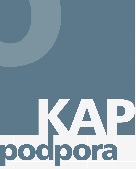 Pracovní zařazeníKvalifikaceDélka praxeředitelVŠ34Zástupce řediteleVŠ39Výchovný poradceVŠ27učitelkaVŠ30učitelkaVŠ16učitelkaVŠ31učitelkaVŠ9učitelVŠ18učitelkaVŠ39učitelkaVŠ2učitelkaVŠ13učitelkaVŠ20učitelkaVŠ27učitelVŠ20učitelVŠ20učitelkaVŠ8učitelVŠ18Obecné cíleKonkrétní cíleKritéria hodnocení ÚkolyÚkolyPředpoklady realizaceFinanční zdrojeTermínOdpovědný pracovníkVytvořit ve škole funkční interní systém KP pro studenty.Vytvořit základní tým KP ve škole a zajistit koordinaci KP ve škole jedním pracovníkem.Pracovník pro koordinaci KP má k tomu vyčleněný úvazek. Ve škole funguje tým KP s rozdělenými rolemi. Činnost výchovného poradce a kariérového poradenství vykonává jeden pedagog, který má zodpovídající vzdělání.A1.1Diskuzí o významu KP motivovat pracovníky školy k podpoře a vykonávání KP.Zájem vedení školyo rozvoj KP a kvalitní metodická podpora ze strany MŠMT (NÚV).Vlastní zdroje- rozpočet školy31. 12. 2017Vedení školyVytvořit ve škole funkční interní systém KP pro studenty.Vytvořit základní tým KP ve škole a zajistit koordinaci KP ve škole jedním pracovníkem.Pracovník pro koordinaci KP má k tomu vyčleněný úvazek. Ve škole funguje tým KP s rozdělenými rolemi. Činnost výchovného poradce a kariérového poradenství vykonává jeden pedagog, který má zodpovídající vzdělání.A1.2Vybrat tým motivovaných pracovníků školy pro zavádění systematického KP a z nich vybrat hlavního koordinátora KP ve škole.Existence pracovníků školy ochotných nadchnout se pro ideu rozvoje KP.Vlastní zdroje- rozpočet školy31. 12. 2017Vedení školyVytvořit ve škole funkční interní systém KP pro studenty.Vytvořit základní tým KP ve škole a zajistit koordinaci KP ve škole jedním pracovníkem.Pracovník pro koordinaci KP má k tomu vyčleněný úvazek. Ve škole funguje tým KP s rozdělenými rolemi. Činnost výchovného poradce a kariérového poradenství vykonává jeden pedagog, který má zodpovídající vzdělání.A1.3Provést rozdělení práce mezi jednotlivé pracovníky KP týmu (8 osob).Flexibilita a ochota pracovníků.Vlastní zdroje- rozpočet školy31. 12. 2017Vedení školyVytvořit ve škole funkční interní systém KP pro studenty.Vytvořit základní tým KP ve škole a zajistit koordinaci KP ve škole jedním pracovníkem.Pracovník pro koordinaci KP má k tomu vyčleněný úvazek. Ve škole funguje tým KP s rozdělenými rolemi. Činnost výchovného poradce a kariérového poradenství vykonává jeden pedagog, který má zodpovídající vzdělání.A1.4Zajistit hlavnímu koordinátorovi KP (= VaKP) potřebný úvazek (4 h/týden).Personální a finanční prostor, využití projektových financí.Šablony pro SŠ31. 12. 2018Vedení školyVytvořit ve škole funkční interní systém KP pro studenty.Vytvořit základní tým KP ve škole a zajistit koordinaci KP ve škole jedním pracovníkem.Pracovník pro koordinaci KP má k tomu vyčleněný úvazek. Ve škole funguje tým KP s rozdělenými rolemi. Činnost výchovného poradce a kariérového poradenství vykonává jeden pedagog, který má zodpovídající vzdělání.A1.5Provést hodnocení.31. 1. 2019Vedení školyVytvořit ve škole funkční interní systém KP pro studenty.A2: Poskytnout pracovníkům zabývajícím se KP odpovídající vzdělání.Pracovník pro koordinaci KP a nejméně jeden další pracovník absolvovali adekvátní školení.A2.1Vybrat pracovníky, kteří se zúčastní školení, vybrat vhodné školení.Ochota pracovníků se vzdělávat.Vlastní zdroje- rozpočet školy31. 12. 2017Vedení školyVytvořit ve škole funkční interní systém KP pro studenty.A2: Poskytnout pracovníkům zabývajícím se KP odpovídající vzdělání.Pracovník pro koordinaci KP a nejméně jeden další pracovník absolvovali adekvátní školení.A2.2Realizovat vzdělávání vybraných pracovníků.Dostupnost vzdělávání v oblasti KP.ESF VVV - Podpora škol formou projektů zjednodušeného vykazování.31. 12. 2017Vedení školyVytvořit ve škole funkční interní systém KP pro studenty.A2: Poskytnout pracovníkům zabývajícím se KP odpovídající vzdělání.Pracovník pro koordinaci KP a nejméně jeden další pracovník absolvovali adekvátní školení.A2.3Provést hodnocení.30. 6. 2018Vedení školyVytvořit ve škole funkční interní systém KP pro studenty.A3: Poskytovat žákům individuální KP o možnostech kariérové dráhy po absolvování školy.Škola má zpracované portfolio kariérového směřování žáků. PP je využívají ve výuce. Žáci 2. a 3. ročníku vyššího gymnázia absolvovali skupinové KP k uplatnění na TP a možnostem dalšího studia. KP má vhodné prostory a stanovené hodiny pro indiv. KP. Individuální KP o možnostech kariérové dráhy po absolvování školy bylo nabídnuto všem žákůmA3.1Zpracovat portfolio absolventa ve vztahu k možnostem dalšího studia nebo přímého uplatnění na trhu práce.Vlastní zdroje- rozpočet školy31. 12. 2017VaKPVytvořit ve škole funkční interní systém KP pro studenty.A3: Poskytovat žákům individuální KP o možnostech kariérové dráhy po absolvování školy.Škola má zpracované portfolio kariérového směřování žáků. PP je využívají ve výuce. Žáci 2. a 3. ročníku vyššího gymnázia absolvovali skupinové KP k uplatnění na TP a možnostem dalšího studia. KP má vhodné prostory a stanovené hodiny pro indiv. KP. Individuální KP o možnostech kariérové dráhy po absolvování školy bylo nabídnuto všem žákůmA3.2Nastudovat zpracované kariérové orientace učiteli, aby je ve vhodných tématech aplikovali v předmětech, včetně odpovídající úpravy v ŠVP.Ochota učitelů aplikovat ve výuce znalosti o oblastech uplatnění.Vlastní zdroje- rozpočet školy31. 12. 2017VaKPVytvořit ve škole funkční interní systém KP pro studenty.A3: Poskytovat žákům individuální KP o možnostech kariérové dráhy po absolvování školy.Škola má zpracované portfolio kariérového směřování žáků. PP je využívají ve výuce. Žáci 2. a 3. ročníku vyššího gymnázia absolvovali skupinové KP k uplatnění na TP a možnostem dalšího studia. KP má vhodné prostory a stanovené hodiny pro indiv. KP. Individuální KP o možnostech kariérové dráhy po absolvování školy bylo nabídnuto všem žákůmA3.3Zajistit skupinové KP pro žáky 2. a 3. ročníku vyššího gymnázia, - budou poskytnuty informace o realitě uplatnění na trhu práce a možnostech dalšího studia, testy, možno ve spolupráci s externími subjekty.Odpovídající prostor ve výuce pro skupinové KP ve všech posledních ročnících školy. Dostupnost externích partnerů.Vlastní zdroje- rozpočet školy31. 12. 2018VaKPVytvořit ve škole funkční interní systém KP pro studenty.A3: Poskytovat žákům individuální KP o možnostech kariérové dráhy po absolvování školy.Škola má zpracované portfolio kariérového směřování žáků. PP je využívají ve výuce. Žáci 2. a 3. ročníku vyššího gymnázia absolvovali skupinové KP k uplatnění na TP a možnostem dalšího studia. KP má vhodné prostory a stanovené hodiny pro indiv. KP. Individuální KP o možnostech kariérové dráhy po absolvování školy bylo nabídnuto všem žákůmA3.4Zavést ve škole poradenské hodiny a přidělit k tomu důstojný prostor.Prostorové podmínkyOP VVV, IPo31.12.2018Vedení školyVytvořit ve škole funkční interní systém KP pro studenty.A3: Poskytovat žákům individuální KP o možnostech kariérové dráhy po absolvování školy.Škola má zpracované portfolio kariérového směřování žáků. PP je využívají ve výuce. Žáci 2. a 3. ročníku vyššího gymnázia absolvovali skupinové KP k uplatnění na TP a možnostem dalšího studia. KP má vhodné prostory a stanovené hodiny pro indiv. KP. Individuální KP o možnostech kariérové dráhy po absolvování školy bylo nabídnuto všem žákůmA3.5Zavést ve škole i variantu offline a on-line kariérové poradny – pro žáky i pro jejich rodiče.Správa WEBu.OP VVV, IPo31. 12. 2018Vedení školyVytvořit ve škole funkční interní systém KP pro studenty.A3: Poskytovat žákům individuální KP o možnostech kariérové dráhy po absolvování školy.Škola má zpracované portfolio kariérového směřování žáků. PP je využívají ve výuce. Žáci 2. a 3. ročníku vyššího gymnázia absolvovali skupinové KP k uplatnění na TP a možnostem dalšího studia. KP má vhodné prostory a stanovené hodiny pro indiv. KP. Individuální KP o možnostech kariérové dráhy po absolvování školy bylo nabídnuto všem žákůmA3.6Motivovat žáky a rodiče k využívání individuálního KP.Ochota žáků a rodičů nechat si poradit.Vlastní zdroje- rozpočet školy31. 7. 2019VaKPVytvořit ve škole funkční interní systém KP pro studenty.A3: Poskytovat žákům individuální KP o možnostech kariérové dráhy po absolvování školy.Škola má zpracované portfolio kariérového směřování žáků. PP je využívají ve výuce. Žáci 2. a 3. ročníku vyššího gymnázia absolvovali skupinové KP k uplatnění na TP a možnostem dalšího studia. KP má vhodné prostory a stanovené hodiny pro indiv. KP. Individuální KP o možnostech kariérové dráhy po absolvování školy bylo nabídnuto všem žákůmA3.7Realizovat individuální KP o možnostech karierové dráhy po absolvování školy.Ochota žáků a rodičů nechat si poradit.Vlastní zdroje- rozpočet školy31.7.2019VaKPVytvořit ve škole funkční interní systém KP pro studenty.A3: Poskytovat žákům individuální KP o možnostech kariérové dráhy po absolvování školy.Škola má zpracované portfolio kariérového směřování žáků. PP je využívají ve výuce. Žáci 2. a 3. ročníku vyššího gymnázia absolvovali skupinové KP k uplatnění na TP a možnostem dalšího studia. KP má vhodné prostory a stanovené hodiny pro indiv. KP. Individuální KP o možnostech kariérové dráhy po absolvování školy bylo nabídnuto všem žákůmA3.8Provést hodnocení.31.7.2019Vedení školyVytvořit ve škole funkční interní systém KP pro studenty.A4: Rozšířit žákům znalosti o možnostech uplatnění prostřednictvím exkurzí u zaměstnavatelů zohledňujících různé kariérové orientace nebo besed se zástupci zaměstnavatelů.Ve 2. a 3. ročníku studia všichni žáci absolvovali alespoň 5 exkurzí do závodů, výzkumných institucí nebo VŠ různého směruA4.1Provést výběr vhodných firem a institucí a domluvit s nimi možnosti exkurzí.Vlastní zdroje- rozpočet školy31. 1. 2018VaKPVytvořit ve škole funkční interní systém KP pro studenty.A4: Rozšířit žákům znalosti o možnostech uplatnění prostřednictvím exkurzí u zaměstnavatelů zohledňujících různé kariérové orientace nebo besed se zástupci zaměstnavatelů.Ve 2. a 3. ročníku studia všichni žáci absolvovali alespoň 5 exkurzí do závodů, výzkumných institucí nebo VŠ různého směruA4.2Zpracovat plán exkurzí.Vlastní zdroje- rozpočet školy31. 12. 2017VaKPVytvořit ve škole funkční interní systém KP pro studenty.A4: Rozšířit žákům znalosti o možnostech uplatnění prostřednictvím exkurzí u zaměstnavatelů zohledňujících různé kariérové orientace nebo besed se zástupci zaměstnavatelů.Ve 2. a 3. ročníku studia všichni žáci absolvovali alespoň 5 exkurzí do závodů, výzkumných institucí nebo VŠ různého směruA4.3Zrealizovat exkurze.Časový prostor pro exkurze. Existence ochotných a schopných pracovníků v organizacích zaměstnavatelů spolupracujících na kvalitním obsahu exkurzí.Škola ESF OP VVV IPo31.1.2019VaKPVytvořit ve škole funkční interní systém KP pro studenty.A4: Rozšířit žákům znalosti o možnostech uplatnění prostřednictvím exkurzí u zaměstnavatelů zohledňujících různé kariérové orientace nebo besed se zástupci zaměstnavatelů.Ve 2. a 3. ročníku studia všichni žáci absolvovali alespoň 5 exkurzí do závodů, výzkumných institucí nebo VŠ různého směruA4.4Společně s žáky vyhodnotit exkurze z hlediska kariérových orientací.Časový prostor.31.1.2019VaKPVytvořit ve škole funkční interní systém KP pro studenty.A4: Rozšířit žákům znalosti o možnostech uplatnění prostřednictvím exkurzí u zaměstnavatelů zohledňujících různé kariérové orientace nebo besed se zástupci zaměstnavatelů.Ve 2. a 3. ročníku studia všichni žáci absolvovali alespoň 5 exkurzí do závodů, výzkumných institucí nebo VŠ různého směruA4.5Provést hodnocení.31.7.2019Vedení školyPracovat efektivně s analýzami úspěšnosti dalšího studia našich absolventů, s výsledky předčasných odchodů z naší školy.Škola má každý rok zpracovanou analýzu dalšího studia svých absolventů až 3 roky po jejich odchodu ze školy. S výsledky této analýzy pracuje v rámci kariérního poradenství. Škola má každoroční analýzu předčasných odchodů.A5.1Zjistit informace o umístění absolventů na VŠ.Ochota absolventů komunikovat a sdílet jejich další profesní vývoj. Vlastní zdroje- rozpočet školyVaKPPracovat efektivně s analýzami úspěšnosti dalšího studia našich absolventů, s výsledky předčasných odchodů z naší školy.Škola má každý rok zpracovanou analýzu dalšího studia svých absolventů až 3 roky po jejich odchodu ze školy. S výsledky této analýzy pracuje v rámci kariérního poradenství. Škola má každoroční analýzu předčasných odchodů.A5.2Zjistit informace o úspěšnosti absolventů po prvním semestru, případně zjistit informace o jejich přestupu na jinou VŠ.Ochota absolventů komunikovat a sdílet jejich další profesní vývoj.Vlastní zdroje- rozpočet školyVaKPPracovat efektivně s analýzami úspěšnosti dalšího studia našich absolventů, s výsledky předčasných odchodů z naší školy.Škola má každý rok zpracovanou analýzu dalšího studia svých absolventů až 3 roky po jejich odchodu ze školy. S výsledky této analýzy pracuje v rámci kariérního poradenství. Škola má každoroční analýzu předčasných odchodů.A5.3Vyhodnotit úspěšnost studia absolventů a spokojenost se zvolenou VŠ.Vlastní zdroje- rozpočet školy30. 6. 201830. 6. 2018VaKPPracovat efektivně s analýzami úspěšnosti dalšího studia našich absolventů, s výsledky předčasných odchodů z naší školy.Škola má každý rok zpracovanou analýzu dalšího studia svých absolventů až 3 roky po jejich odchodu ze školy. S výsledky této analýzy pracuje v rámci kariérního poradenství. Škola má každoroční analýzu předčasných odchodů.A5.4Provést hodnocení.31. 7. 2019Vedení školyObecné cíleKonkrétní cíleKritéria hodnocení ÚkolyÚkolyPředpoklady realizace (jsou-li)Finanční zdrojeTermín ZodpovídáZačlenit do vzdělávací praxe školy komplexní nástroje rozvoje podnikavostiA1:Zajistit koordinaci začleňování témat VkP do vzdělávání, do procesu začleňování témat VkP zapojit většinu učitelů Ve škole je pověřený pracovník koordinující začleňování témat VkP do vzdělávání.B 1.1Vybrat pracovníka, který bude VkP ve škole koordinovat Existence ochotného pedagogaRozpočet školyVedení školyZačlenit do vzdělávací praxe školy komplexní nástroje rozvoje podnikavostiA1:Zajistit koordinaci začleňování témat VkP do vzdělávání, do procesu začleňování témat VkP zapojit většinu učitelů Ve škole je pověřený pracovník koordinující začleňování témat VkP do vzdělávání.B 1.2Kodifikovat VkP do ŠVPRozpočet školyVedoucí týmuZačlenit do vzdělávací praxe školy komplexní nástroje rozvoje podnikavostiA1:Zajistit koordinaci začleňování témat VkP do vzdělávání, do procesu začleňování témat VkP zapojit většinu učitelů Ve škole je pověřený pracovník koordinující začleňování témat VkP do vzdělávání.B 1.3Provést hodnocení30. 6. 2018Vedení školyZačlenit do vzdělávací praxe školy komplexní nástroje rozvoje podnikavostiA2: Poskytovat vyučujícím metodickou a informační podporu pro začleňování témat VkP do výukyAlespoň 1 pracovník absolvoval seminář k nástrojům rozvoje podnikavosti B 2.1Vybrat pracovníky, kteří absolvují seminář k nástrojům rozvoje podnikavosti Ochota pedagogů vzdělávat se, existence seminářeRozpočet školyVedení školyZačlenit do vzdělávací praxe školy komplexní nástroje rozvoje podnikavostiA2: Poskytovat vyučujícím metodickou a informační podporu pro začleňování témat VkP do výukyAlespoň 1 pracovník absolvoval seminář k nástrojům rozvoje podnikavosti B 2.2Realizovat vzdělávací seminářDotační programy pro DVPPVedení školyZačlenit do vzdělávací praxe školy komplexní nástroje rozvoje podnikavostiA2: Poskytovat vyučujícím metodickou a informační podporu pro začleňování témat VkP do výukyAlespoň 1 pracovník absolvoval seminář k nástrojům rozvoje podnikavosti B 2.3Sestavit plán začleňování VkP do jednotlivých předmětůOchotní předsedové předmětových sekcí Rozpočet školyKoordinátor VkPZačlenit do vzdělávací praxe školy komplexní nástroje rozvoje podnikavostiA2: Poskytovat vyučujícím metodickou a informační podporu pro začleňování témat VkP do výukyAlespoň 1 pracovník absolvoval seminář k nástrojům rozvoje podnikavosti B 2.4Provést hodnocení30. 6. 2018Vedení školyZačlenit do vzdělávací praxe školy komplexní nástroje rozvoje podnikavostiA3: Stimulovat studenty k zájmu o podnikáníŠkola ročně realizuje alespoň 1 projektový den zaměřený na VkP B 3.1Vybrat téma projektového dneOchota učitelů spolupracovatRozpočet školyVedení školyZačlenit do vzdělávací praxe školy komplexní nástroje rozvoje podnikavostiA3: Stimulovat studenty k zájmu o podnikáníŠkola ročně realizuje alespoň 1 projektový den zaměřený na VkP B 3.2Vytvořit realizační tým Ochota učitelů a studentů spolupracovatRozpočet školyKoordinátor VkPZačlenit do vzdělávací praxe školy komplexní nástroje rozvoje podnikavostiA3: Stimulovat studenty k zájmu o podnikáníŠkola ročně realizuje alespoň 1 projektový den zaměřený na VkP B 3.3Realizovat projektový den Časový prostorDotační programyKoordinátor VkPZačlenit do vzdělávací praxe školy komplexní nástroje rozvoje podnikavostiA3: Stimulovat studenty k zájmu o podnikáníŠkola ročně realizuje alespoň 1 projektový den zaměřený na VkP B 3.4Provést hodnocení31. 12. 2018Vedení školyZačlenit do vzdělávací praxe školy komplexní nástroje rozvoje podnikavostiA4: Inovovat ŠVP ve smyslu rozšíření učiva týkajícího se finanční gramotnosti v předmětech ZSV a MInovovaný ŠVP v předmětech ZSV a M o rozšiřující učivo týkající se finanční gramotnostiB 4.1Provést analýzu ŠVP v ZSV a MOchota učitelů spolupracovatRozpočet školyVedení školyZačlenit do vzdělávací praxe školy komplexní nástroje rozvoje podnikavostiA4: Inovovat ŠVP ve smyslu rozšíření učiva týkajícího se finanční gramotnosti v předmětech ZSV a MInovovaný ŠVP v předmětech ZSV a M o rozšiřující učivo týkající se finanční gramotnostiB 4.2Poskytnout DVPP vzdělávání učitelům ZSV, M ve smyslu začlenění výuky finanční gramotnosti do předmětůExistence vhodných školeníŠablony pro SŠ, dotační programy pro DVPPVedení školyZačlenit do vzdělávací praxe školy komplexní nástroje rozvoje podnikavostiA4: Inovovat ŠVP ve smyslu rozšíření učiva týkajícího se finanční gramotnosti v předmětech ZSV a MInovovaný ŠVP v předmětech ZSV a M o rozšiřující učivo týkající se finanční gramotnostiB 4.3Vybrat vhodná témata týkající se finanční gramotnosti a začlenit je do ŠVP předmětů ZSV a MOchota učitelů spolupracovatRozpočet školyVedení školyZačlenit do vzdělávací praxe školy komplexní nástroje rozvoje podnikavostiA4: Inovovat ŠVP ve smyslu rozšíření učiva týkajícího se finanční gramotnosti v předmětech ZSV a MInovovaný ŠVP v předmětech ZSV a M o rozšiřující učivo týkající se finanční gramotnostiA 4.4Doplnit rozšiřující témata týkající finanční gramotnosti do ŠVP Rozpočet školyVedení školyZačlenit do vzdělávací praxe školy komplexní nástroje rozvoje podnikavostiA4: Inovovat ŠVP ve smyslu rozšíření učiva týkajícího se finanční gramotnosti v předmětech ZSV a MInovovaný ŠVP v předmětech ZSV a M o rozšiřující učivo týkající se finanční gramotnostiB 4.5Provést hodnocení31. 12. 2018Vedení školyZačlenit do vzdělávací praxe školy komplexní nástroje rozvoje podnikavostiA5: Rozšířit kompetence a činnost studentského parlamentuStudentský parlament iniciuje a organizuje každoročně alespoň jednu akci.B 5.1Vybrat pedagogického pracovníka, který bude systematicky spolupracovat se školním parlamentemRozpočet školyVedení školyZačlenit do vzdělávací praxe školy komplexní nástroje rozvoje podnikavostiA5: Rozšířit kompetence a činnost studentského parlamentuStudentský parlament iniciuje a organizuje každoročně alespoň jednu akci.B 5.2Poskytnout pracovníkovi odpovídající DVPP Existence vhodných školeníDotační programy pro DVPPVedení školyZačlenit do vzdělávací praxe školy komplexní nástroje rozvoje podnikavostiA5: Rozšířit kompetence a činnost studentského parlamentuStudentský parlament iniciuje a organizuje každoročně alespoň jednu akci.B 5.3Provést analýzu potřeb parlamentu a žáků školy ve vztahu k možnostem studentského parlamentuRozpočet školyPověřený pracovník, člen parlamentuZačlenit do vzdělávací praxe školy komplexní nástroje rozvoje podnikavostiA5: Rozšířit kompetence a činnost studentského parlamentuStudentský parlament iniciuje a organizuje každoročně alespoň jednu akci.B 5.4Vybrat téma projektuRozpočet školyPověřený pracovník, člen parlamentuZačlenit do vzdělávací praxe školy komplexní nástroje rozvoje podnikavostiA5: Rozšířit kompetence a činnost studentského parlamentuStudentský parlament iniciuje a organizuje každoročně alespoň jednu akci.B 5.5Realizovat projektČasový prostorDotační programy Pověřený pracovník, člen parlamentuZačlenit do vzdělávací praxe školy komplexní nástroje rozvoje podnikavostiA5: Rozšířit kompetence a činnost studentského parlamentuStudentský parlament iniciuje a organizuje každoročně alespoň jednu akci.B 5.6Provést hodnocení31. 12. 2018Vedení školyObecné cíleKonkrétní cíleKritéria hodnoceníÚkolyPředpoklady realizaceFinanční zdrojeTermín ZodpovídáPosílit dovednosti a aktivní znalosti CJ žáků i PPC. 1 Zajistit mobility žáků a PP v zahraničí se zaměřením na posílení jazykové úrovně a kulturní výměnu;C. 2 Zavést systematické vzdělávání PP s důrazem na využívání digitálních technologií ve výuce a aktivizujících metod;C. 3 Zavést systematické vzdělávání PP v oblasti formativního hodnocení. C. 1 Škola se účastní projektu Erasmus+ a postupuje podle projektové agendy; Škola se účastní projektů z dotačního programu Jihomoravského kraje a postupuje podle projektové agendy;Po zahájení  projektu se žáci i učitelé účastní mobilit v počtu, který stanovuje projektová žádost;Výstupy z projektů jsou zveřejněny;C 2 Učitelé se vzdělávají v oblasti využívaní digitálních technologií a aktivizujících metod (Certifikáty)C. 3 Učitelé se účastní seminářů na téma formativní hodnocení.C. 1. 1Vytipovat vhodný okruh žáků a učitelů, zajistit kontakty na partnerských školách. C. 1. 2Zpracovat projektovou dokumentaci, postupovat podle projektové agendy.C 1. 3Informovat rodiče, zveřejnit výstupy.C 1. 4 Provést hodnoceníC. 2. 1Monitorovat nabídku DVPP i zahraniční a vytipovat vhodné školicí akce. C 2. 2Provést hodnoceníC. 2. 2  Absolvovat školení s jasnými výstupy, C. 3. 1Implementovat obsahy do výuky, monitorovat výsledky žáků jako zpětnou vazbu.   C 3. 2Provést hodnoceníZájem ze strany partnerských škol, schválení projektu a dotace, geopolitická situace, podpora vedení, spolupráce a shoda PT;Nabídka vhodných seminářů, podpora vedení školy, odpovídající technické vybavení, Menší studijní skupiny, spolupráce a shoda PT.Dotační programy, prostředky na další vzdělávání PP, prostředky na nákup pomůcek a vybavení.31. 12. 2019PT a vedení školyObecné cíleKonkrétní cíleKritéria hodnoceníÚkolyPředpoklady realizaceFinanční zdrojeTermín ZodpovídáZajistit materiální podmínky pro efektivnější výuku CJ - angličtinaC. 4 Vybavit učebny i učitele dalším technickým vybavením, které rozšíří možnosti výuky (projektory, MacBook, e-readers, tabule podporující IT;C. 5 Používat aplikace Google jako Google for Education/ Google Classroom/Učebna.Učebny jsou vybaveny tak, aby bylo možné využívat digitální technologie;Učitelé jsou vybaveni MacBooky;Jsou k dispozici e- readers a další vybavení;Vybavení a jeho používání je pevně ukotveno ve výuce;Škola využívá účet na Googlu.   C. 4. 1Zmapovat nabídku, vybrat vhodné vybavení, zaškolit PP, začlenit do výuky;C. 4. 2 Provést hodnoceníC. 5. 1Škola vytvoří účet na Googlu a PT se seznámí s aplikací Google Classroom/Učebna.  C 5. 2  Provést hodnoceníNa trhu je vhodná nabídku digitálních technologií, technické zajištění, proškolení PP; podpora a spolupráce vedení.Dotační programy, vlastní zdroje.31. 12. 2019PT a vedení školyObecné cíleKonkrétní cíleKritéria hodnoceníÚkolyPředpoklady realizaceFinanční zdrojeTermínZodpovídáZvýšit jazykovou úroveň 
a zdokonalit jazykové kompetence žákůC. 6Zatraktivnit výuku druhého CJ ve školeC. 7 Rozšířit nabídku materiálů pro výuku a samostudiumC. 8  Zajistit individuální přístup C. 9Zajistit praktické využití získaných znalostí a osvojených kompetencíVe škole se v průběhu roku realizuje projektová výuka, organizují se tematické dny.Škola prezentuje a zveřejňuje výstupy z projektů a tematických dnů.Od šk. roku 2018/2019 jsou zavedeny nové učebnice pro výuku.Škola disponuje rozšířenou žákovskou knihovou doplněnou o vhodné tituly –přikoupeno 10 ks knih a 10 ks časopisů).Škola nabízí disponibilní hodinyŽáci se individuálně vzdělávají Žáci navštěvují konverzační hodiny Žáci skládají mezinárodní zkouškyŽáci komunikují v cílovém jazyce prostřednictvím emailů a účastní se poznávacích a výměnných pobytůŠkola se účastní projektu z dotačního programu Jihomoravského kraje a postupuje podle projektové agendyC. 6. 1 Vytipovat vhodná témataC. 6. 2 Sestavit harmonogram C. 6. 3 Organizovat projektovou výukuC. 6. 4 Pořádat tematické dnyC. 6. 5 Průběžně se věnovat reflexi, vyhodnocovat a modifikovat obsah a způsob realizaceC. 6. 6 Provést hodnoceníVýukové materiályC. 7. 1 Zmapovat nabídku dostupných titulůC. 7. 2 Vybrat a zakoupit nejvhodnější publikaceC. 7. 3 Zavést nové materiály a doplňkové materiály do výuky (učebnice, časopisy, CD, DVD, elektron. zdroje)Žákovská knihovnaC. 7. 4 Vytvořit databázi dosavadních materiálůC. 7. 5 Zmapovat nabídku dostupných titulůC. 7. 6 Průběžně doplňovat jednotlivé titulyC. 7. 7 Využívat autentické materiály (žákovská knihovna, časopisy, CD, DVD, elektronické zdroje) ve výuceC. 7. 8 Vytvořit databázi materiálů pro potřeby PP a žákůC. 7. 9 Provést hodnoceníC. 8. 1 Nabídnout individuální konzultace (talentovaní žáci, podpůrná výuka).C .8 .2 Nabídnout volitelné konverzace v CJ.C. 8. 3 Připravovat studenty k úspěšnému složení mezinárodních zkoušek z CJ (Zertifikat Deutsch, ÖSD, DELF).C. 8. 4 Provést hodnoceníC. 9. 1 Organizovat zájezdy a exkurze do zahraničí (vánoční Vídeň, vícedenní poznávací zahraniční pobyty).C. 9. 2 Využívat nabídky kulturních aktivit (divadelní a filmová představení).C. 9. 3 Aktivně spolupracovat s jazykovými institucemi (ukázkové hodiny, přednášky, workshopy).C. 9. 4 Navázat spolupráci se zahraničními školami formou eTwinning, PASCH a organizovat výměnné pobyty.C. 9. 4. 1 Vytipovat vhodný okruh žáků a PP.C. 9. 4. 2 Zajistit kontakty na partnerské školy ve vybraných lokalitách.C. 9. 4. 3 Zpracovat projektovou dokumentaci.C. 9. 4. 4 Zahájit spolupráciC. 9. 4. 5 Postupovat dle projektové agendyC. 9. 6 Provést hodnoceníZájem ze strany žáků, podpora ze strany vedení školy a dalších PP, dostatečná časová dotace hodin CJ,personální zajištění v rámci školy,technické zajištěníNabídka dodavatele,dostatečné finanční zdroje na nákup materiálůZájem ze strany studentů, podpora vedení školy, dostatečná časová dotace, vhodné materiály a zajištění prostorZájem ze strany studentů, partnerských škol, schválení projektu a dotace, geopolitická situace, podpora vedení školyRozpočet školy –prostředky na nákup požadovaných materiálů,dotační programyRozpočet školy –prostředky na nákup požadovaných materiálů,dotační programyRozpočet školyRozpočet školy31. 12. 2019Vedení školy a učitelé jazykůObecné cíleKonkrétní cíleKritéria hodnoceníÚkolyPředpoklady realizaceFinanční zdrojeTermínZodpovídáVzdělávat PP v jazyce i metodice výuky CJC. 10 Prohlubovat znalosti cílového jazykaC. 11PP si osvojí různé metody výuky CJ a práce se studentyC. 12Zajistit studijní pobyty pro PPUčitelé si pravidelně prohlubují jazykové znalosti a dovednosti na seminářích o cílovém jazyceUčitelé se pravidelně vzdělávají v metodice výuky CJUčitelé vyjíždí do zahraničí, kde se věnují studiu CJ a metodiky výukyC. 10. 1 Průběžně monitorovat aktuální nabídku DVPP.C. 10. 2Účastnit se vzdělávacích seminářů.C. 10. 3 Implementovat obsahy vzdělávání do výukyC. 10. 4 Provést hodnoceníC. 11. 1 Průběžně monitorovat aktuální nabídku DVPPC. 11. 2 Účastnit se metodických seminářůC. 11. 3 Implementovat obsahy vzdělávání do výuky C. 11.4 Provést hodnocení výukyC. 12. 1 Zmapovat možnosti a aktuální nabídkyC. 12. 2 Zpracovat projektovou dokumentaciC. 12. 3 Účastnit se studijních pobytů v zahraničíC. 12. 4 Postupovat dle projektové agendyC. 12. 5 Provést hodnoceníNabídka vhodných seminářů, podpora vedení školy, spolupráce a shoda PTDotační programy, rozpočet školy,prostředky na další vzdělávání PP, vlastní zdroje31. 12. 2019Vedení školy a učitelé jazykůObecné cíleKonkrétní cíleKritéria hodnocení ÚkolyÚkolyPředpoklady realizace (jsou-li)Předpoklady realizace (jsou-li)Finanční zdrojeFinanční zdrojeTermín Termín ZodpovídáZodpovídáZvyšování matematické gramotnosti s využitím podpůrných pomůcek a hardware, software pro výuku D1: Zajistit pořízení a provoz vhodného HW a SW, nejlépe tablety a matematický SW k výuce matematické gramotnostiKontrola kvality a množství pořízeného HW a SW dle projektové agendyŠkola se účastní projektů EU, MŠMT a JMK za účelem pořízení výše uvedenéhoPo zahájení projektu škola tříd u rozdělí do skupin, zajistí finance na provoz skupin a kantoři budou proškoleniVýstup z projektu bude zveřejněnD. 1. 1 V rámci předmětové komise vybrat nejvhodnější HW a SW.D. 1. 2 Zajistit školení kantorů tak, abychom postupovali přesně podle projektové dokumentace, po zahájení projektu vhodnou formou informovat ostatní kantory a rodiče, zveřejnit výstupy.D. 1. 3 Provést hodnocení.D. 1. 1 V rámci předmětové komise vybrat nejvhodnější HW a SW.D. 1. 2 Zajistit školení kantorů tak, abychom postupovali přesně podle projektové dokumentace, po zahájení projektu vhodnou formou informovat ostatní kantory a rodiče, zveřejnit výstupy.D. 1. 3 Provést hodnocení.Schválení projektu či dostatečné financování z prostředků školy či zřizovatele. Podpora vedení, spolupráce a shoda kantorů v PTSchválení projektu či dostatečné financování z prostředků školy či zřizovatele. Podpora vedení, spolupráce a shoda kantorů v PTProvoz školy, zřizovatel, dotační tituly, DVPPProvoz školy, zřizovatel, dotační tituly, DVPP31. 12. 201931. 12. 2019PT a vedení školyPT a vedení školyZvyšování matematické gramotnosti s využitím podpůrných pomůcek a hardware, software pro výuku D2: Rozvoj předmětového týmuŠkolení a semináře zaměřené na dané témaD. 2. 1 V rámci předmětové komise vybrat nejvhodnější školení z nabídky a nejvhodnější kantory pro dané témaD. 2. 2 Absolvování školení jednotlivými pedagogyD. 2. 3 Provést hodnoceníUvolnění kantora na školení ředitelem, finanční prostředky a dostupnost školení na dané téma v dané lokalitěUvolnění kantora na školení ředitelem, finanční prostředky a dostupnost školení na dané téma v dané lokalitěŠkola, DVPPŠkola, DVPP31. 12. 201931. 12. 2019PT a vedení školyPT a vedení školyZvyšování matematické gramotnosti s využitím podpůrných pomůcek a hardware, software pro výuku D3: Kontaktovat vhodné školitele, zjistit možnosti navázání spolupráce s odborníky či organizacemi pořádajícími vhodná školení.Ve výuce se pravidelně objevují prvky matematické gramotnosti. Jsou využívány konkrétní příklady z praxe.D. 3. 1 Oslovení vhodných školitelů a absolvování školení.D. 3. 2 Provést hodnocení implementace nových přístupů do výuky.Schválení projektu či dostatečné financování z prostředků školy či zřizovatele. Podpora vedení, spolupráce a shoda kantorů v PTSchválení projektu či dostatečné financování z prostředků školy či zřizovatele. Podpora vedení, spolupráce a shoda kantorů v PTProvoz školy, zřizovatel, dotační tituly, DVPPProvoz školy, zřizovatel, dotační tituly, DVPP31. 12. 201931. 12. 2019PT a vedení školyPT a vedení školy